Nomor	:         Lampiran	: 1 (satu) GabungPerihal	: Permohonan Surat Survey Kerja PraktekKepada Yth: Kepala Bagian AkademikFakultas Teknik Universitas UNTIDARDi tempatAtas nama Koordinator Kerja Praktek Jurusan Teknik Sipil Fakultas Teknik Universitas Tidar, dengan ini menerangkan bahwa mahasiswa di bawah ini:	Nama	: Arif Basuki Sulistyo	NIM	: 1310503028Adalah memang benar telah memenuhi persyaratan untuk mengambil Kerja Praktek, mohon dibuatkan Surat Pengantar Survey dan Surat permohonan kerja praktek ke Perusahaan/Instansi/lembaga yang dituju tersebut dibawah ini :	Nama Perusahaan/Instansi/lembaga : Dinas Pekerjaan Umum	Alamat	 :Demikian permohonan ini dibuat untuk dapat dipergunakan sebagaimana mestinya, dan atas perhatiannya kami ucapkan terimakasih. Magelang, 							Koordinator KP Teknik Sipil ( ........................................... )                    						              NIP. 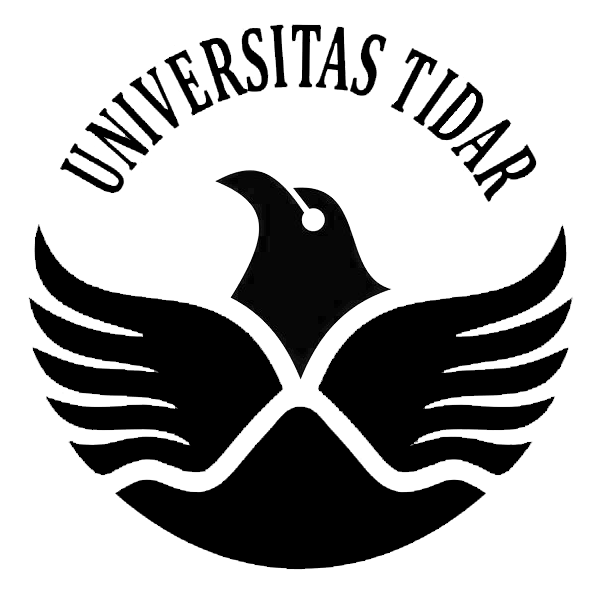 KEMENTERIAN RISET, TEKNOLOGI, DAN PENDIDIKAN TINGGIUNIVERSITAS TIDARFAKULTAS TEKNIKJURUSAN TEKNIK SIPILAlamat : Jalan Kapten Suparman 39 Magelang 56116Telp. (0293) 364113  Fax. (0293) 362438 Laman : www.untidar.ac.id  Surel : tekniksipil@untidar.ac.id